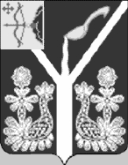 АДМИНИСТРАЦИЯ МУНИЦИПАЛЬНОГО ОБРАЗОВАНИЯСОВЕТСКОЕ ГОРОДСКОЕ ПОСЕЛЕНИЕКИРОВСКОЙ ОБЛАСТИПОСТАНОВЛЕНИЕ01.09.2022г.                                                                                                                    № 550г. Советск          Об утверждении порядка осуществления казначейского сопровождения муниципальнымобразованием Советское городское поселениеСоветского района Кировской областиВ соответствии с пунктом 3, пунктом 5 статьи 242.23 Бюджетного кодекса Российской Федерации, постановлением Правительства Российской Федерации от 01 декабря 2021 года № 2155 «Об утверждении общих требований к порядку осуществления финансовыми органами субъектов Российской Федерации (муниципальных образований) казначейского сопровождения средств в случаях, установленных Бюджетным кодексом российской Федерации»,  приказом Министерства финансов Российской Федерации от 17.12.2021г. №214н  «Порядок осуществления территориальными органами Федерального казначейства санкционирования операций со средствами участников казначейского сопровождения»,  ПОСТАНОВЛЯЮ:Утвердить Порядок осуществления администрацией муниципального образования Советское городское поселение Советского района Кировской области казначейского сопровождения средств согласно приложения №1.Настоящее постановление разместить на официальном сайте администрации муниципального образования Советское городское поселение Советского района Кировской области в информационно - телекоммуникационной сети «Интернет».Настоящее постановление вступает в силу с момента опубликования и распространяется на правоотношения, возникшие с 1 сентября 2022 года.Контроль за исполнением данного постановления возложить на заведующего отделом экономики, финансов и закупок Комлеву С.В.И.о.главы администрации муниципального образования Советское городское поселение                                                                С.Н.Щекотова                                                         Приложение №1к постановлению администрациимуниципального образования Советское городское поселение Советского района Кировской области«______»________________2022г.Порядок осуществления администрацией муниципального образования Советское городское поселение Советского района Кировской области казначейского сопровождения средствНастоящий порядок разработан в соответствии с пунктом 5 статьи 242.23 Бюджетного кодекса Российской Федерации, общими требованиями к порядку осуществления финансовыми органами субъектов Российской Федерации (муниципальных образований) казначейского сопровождения средств, утверждёнными постановлением Правительства Российской Федерации от 01.12.2021 № 2155 «Об утверждении общих требований к порядку осуществления финансовыми органами субъектов Российской Федерации (муниципальных образований) казначейского сопровождения средств», приказом Министерства финансов Российской Федерации от 17.12.2021г. №214н  «Порядок осуществления территориальными органами Федерального казначейства санкционирования операций со средствами участников казначейского сопровождения» и устанавливает правила осуществления администрацией муниципального образования Советское городское поселение Советского района Кировской области (далее - городское поселение) казначейского сопровождения средств. 2. Казначейскому сопровождению подлежат средства, определенные в соответствии со статьей 242.25 Бюджетного кодекса (далее – БК), предоставляемые с целью исполнения обязательств по заключенным с участниками казначейского сопровождения:1) государственным контрактам о поставке товаров, выполнении работ, оказании услуг (далее в настоящей главе - государственные контракты);2) договорам (соглашениям) о предоставлении субсидий, договорам о предоставлении бюджетных инвестиций в соответствии со статьей 80 БК, договорам о предоставлении взносов в уставные (складочные) капиталы (вкладов в имущество) юридических лиц (их дочерних обществ), источником финансового обеспечения исполнения которых являются субсидии и бюджетные инвестиции, указанные в настоящем подпункте (далее в настоящей главе - договоры (соглашения);3) контрактам (договорам) о поставке товаров, выполнении работ, оказании услуг, источником финансового обеспечения исполнения обязательств по которым являются средства, предоставленные в рамках исполнения государственных контрактов, договоров (соглашений), указанных в подпунктах 1 и 2 настоящего пункта (далее - контракты (договоры).3. Казначейское сопровождение осуществляется Федеральным казначейством в соответствии с порядком, установленным Правительством Российской Федерации, содержащим в том числе положение об условиях ведения и использования лицевого счета (режим лицевого счета), устанавливающих запрет на перечисление средств с лицевого счета:1) в качестве взноса в уставный (складочный) капитал другого юридического лица (дочернего общества юридического лица), вклада в имущество другого юридического лица (дочернего общества юридического лица), не увеличивающего его уставный (складочный) капитал, если нормативными правовыми актами (правовыми актами), регулирующими порядок предоставления средств, не предусмотрена возможность их перечисления указанному юридическому лицу (дочернему обществу юридического лица) на счета, открытые им в учреждении Центрального банка Российской Федерации или в кредитной организации;2) в целях размещения средств на депозитах, а также в иные финансовые инструменты, за исключением случаев, установленных федеральными законами или нормативными правовыми актами Правительства Российской Федерации, законами субъектов Российской Федерации (муниципальными правовыми актами представительных органов муниципальных образований), устанавливающими порядок организации и осуществления бюджетного процесса в субъектах Российской Федерации (муниципальных образованиях);3) на счета, открытые в учреждении Центрального банка Российской Федерации или в кредитной организации юридическому лицу, за исключением:оплаты обязательств юридического лица в соответствии с валютным законодательством Российской Федерации;оплаты обязательств юридического лица по оплате труда с учетом начислений и социальных выплат, иных выплат в пользу работников, а также выплат лицам, не состоящим в штате юридического лица, привлеченным для достижения цели, определенной при предоставлении средств;оплаты фактически поставленных юридическим лицом товаров, выполненных работ, оказанных услуг, источником финансового обеспечения которых являются средства, предоставляемые на основании государственных контрактов, договоров (соглашений), контрактов (договоров), в случае, если юридическое лицо не привлекает для поставки товаров, выполнения работ, оказания услуг иных юридических лиц, а также при условии представления документов, установленных соответствующим порядком санкционирования, предусмотренным пунктом 4 ст.242.23 БК, подтверждающих возникновение денежных обязательств юридических лиц, и (или) иных документов, предусмотренных государственными контрактами, договорами (соглашениями), контрактами (договорами) или нормативными правовыми актами (правовыми актами), регулирующими порядок предоставления средств;возмещения произведенных юридическим лицом расходов (части расходов) при условии представления документов, указанных в подпункте четвертом настоящего пункта, копий платежных документов, подтверждающих оплату произведенных юридическим лицом расходов (части расходов), а также государственных контрактов, договоров (соглашений), контрактов (договоров) или нормативных правовых актов (правовых актов), регулирующих порядок предоставления средств, если условиями государственных контрактов, договоров (соглашений), контрактов (договоров) предусмотрено возмещение произведенных юридическим лицом расходов (части расходов);4) на счета, открытые в учреждении Центрального банка Российской Федерации или в кредитной организации юридическим лицам, заключившим с участником казначейского сопровождения контракты (договоры) за исключением контрактов (договоров), заключаемых в целях приобретения услуг связи по приему, обработке, хранению, передаче, доставке сообщений электросвязи или почтовых отправлений, коммунальных услуг, электроэнергии, гостиничных услуг, услуг по организации и осуществлению перевозки грузов и пассажиров железнодорожным транспортом общего пользования, авиационных и железнодорожных билетов, билетов для проезда городским и пригородным транспортом, подписки на периодические издания, в целях аренды, осуществления работ по переносу (переустройству, присоединению) принадлежащих участникам казначейского сопровождения инженерных сетей, коммуникаций, сооружений, а также в целях проведения государственной экспертизы проектной документации и результатов инженерных изысканий, проведения строительного контроля уполномоченным федеральным органом исполнительной власти или подведомственным ему государственным учреждением в соответствии с законодательством Российской Федерации о градостроительной деятельности, осуществления страхования в соответствии со страховым законодательством, в целях приобретения услуг по приему платежей от физических лиц, осуществляемых платежными агентами.4. Федеральное казначейство осуществляет санкционирование операций со средствами участников казначейского сопровождения в соответствии с порядком, установленным нормативным правовым актом Министерства финансов Российской Федерации, содержащим в том числе положения об осуществлении операций на лицевом счете после проверки информации о суммах и направлениях использования средств, указанной в распоряжении, на ее соответствие информации, содержащейся в государственном контракте, договоре (соглашении), контракте (договоре), указанных в пункте 12 настоящего порядка, и документах, подтверждающих возникновение денежных обязательств участника казначейского сопровождения, установленных указанным нормативным правовым актом Министерства финансов Российской Федерации.5. Финансовые органы субъектов Российской Федерации (муниципальных образований) в случаях, установленных законами субъектов Российской Федерации (муниципальными правовыми актами представительных органов местного самоуправления), также осуществляют казначейское сопровождение в отношении средств, определенных в соответствии со статьей 242.26 БК, в порядке, установленном высшим исполнительным органом субъекта Российской Федерации (местной администрацией) в соответствии с общими требованиями, установленными Правительством Российской Федерации, содержащими в том числе положения, предусмотренные подпунктом 2 пункта 2, пунктом 3 настоящего порядка, а также требования к порядку санкционирования операций со средствами участников казначейского сопровождения, устанавливаемому финансовым органом субъекта Российской Федерации (муниципального образования).